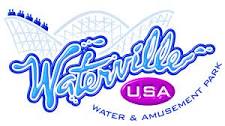       Church Worksheet           July 6, 2022                              6:30 – 9:00 pm___________________________________________			Total Attending: _____________   (Church’s Name)     Children 2 and under- FREE------------------------Children 3-5 years old- $10.00Children and adults 6 and over- $15 ------------------Maximum: $75/family (immediate family only)(ALL, must have a ticket and an armband to enter, except under 2)PLEASE PREPARE ONE CHECK FROM THE CHURCH FOR THE TOTAL AMOUNT.Totals------------------------------_______--______--______--______Name# of 3-5 yrArmbands Needed# of over 5Armbands Needed# of Family Armbands NeededPaidOwe